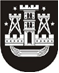 KLAIPĖDOS MIESTO SAVIVALDYBĖS TARYBASPRENDIMASDĖL leidimo privatizuoti (pirkti) gyvenamąsias patalpas  Nr.  KlaipėdaVadovaudamasi Lietuvos Respublikos vietos savivaldos įstatymo 16 straipsnio 2 dalies 26 punktu ir Lietuvos Respublikos valstybės paramos būstui įsigyti ar išsinuomoti ir daugiabučiams namams atnaujinti (modernizuoti) įstatymo 12 straipsnio 1 dalies 5 punktu, 2 dalies 1 ir 3 punktais, Klaipėdos miesto savivaldybės taryba nusprendžialeisti privatizuoti (pirkti) savivaldybei nuosavybės teise priklausančias gyvenamąsias patalpas:1. pripažinti ekonomiškai nenaudingas remontuoti ar rekonstruoti per 60 procentų fiziškai nusidėvėjusias 44,70 kv. metro ploto su bendro naudojimo patalpomis gyvenamąsias patalpas (duomenys neskelbtini), Klaipėdoje, unikalus Nr. (duomenys neskelbtini), su butui priklausančiomis 7/100 dalimis pagalbinio ūkio paskirties sandėlio, užstatytas plotas – 105,00 kv. metro, plane žymimas – 3I2p, unikalus Nr. (duomenys neskelbtini), namo statybos metai – 1930, nusidėvėjimas – 67 procentai, ir leisti jas privatizuoti (pirkti) D. S. Kaina – 66 000 Lt (šešiasdešimt šeši tūkstančiai litų) (19 114,92 Eur);2. S. S. (duomenys neskelbtini), Klaipėdoje, 39/100 dalys gyvenamųjų patalpų, bendras plotas – 82,84 kv. metro, unikalus Nr.  (duomenys neskelbtini), namo statybos metai – 1934. Kaina – 45 000 Lt (keturiasdešimt penki tūkstančiai litų) (13 032,90 Eur);3. A. N. (A. N.) (duomenys neskelbtini), Klaipėdoje, 18,31 kv. metro ploto gyvenamosios patalpos su bendro naudojimo patalpomis, unikalus Nr. (duomenys neskelbtini), namo statybos metai – 1968. Kaina – 19 000 Lt (devyniolika tūkstančių litų) (5 502,78 Eur);4. V. P. (V. P.) (duomenys neskelbtini), Klaipėdoje, 42,80 kv. metro ploto gyvenamosios patalpos, unikalus Nr. (duomenys neskelbtini), namo statybos metai – 1985. Kaina – 1984,40 Lt (vienas tūkstantis devyni šimtai aštuoniasdešimt keturi litai 40 ct) (574,72 Eur).Šis sprendimas gali būti skundžiamas Lietuvos Respublikos administracinių bylų teisenos įstatymo nustatyta tvarka Klaipėdos apygardos administraciniam teismui.Savivaldybės meras   Vytautas Grubliauskas